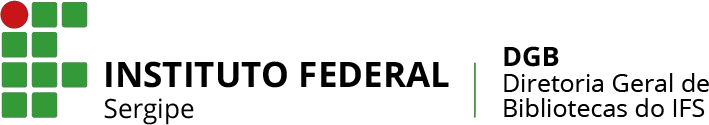 ANEXO VIIIFORMULÁRIO PARA RECURSO1ª via - DGB------------------------------------------------------------------------------------------------------------------------------------------ 2ª via - REQUERENTEEDITAL 01/2019 /DGB /IFS – I CONCURSO DE CORDEL DO IFS	12RECURSO – Edital Nº1/2019- DGBRECURSO – Edital Nº1/2019- DGBRECURSO – Edital Nº1/2019- DGBRECURSO – Edital Nº1/2019- DGBRECURSO – Edital Nº1/2019- DGBRECURSO – Edital Nº1/2019- DGBNome do Autor:Nome do Autor:Nome do Autor:Nome do Autor:Nome do Autor:Nome do Autor:Matrícula:Matrícula:Matrícula:Matrícula:Matrícula:Matrícula:Curso:Curso:Curso:Campus:RG:CPF:CPF:CPF:CPF:Telefone:FUNDAMENTO:FUNDAMENTO:FUNDAMENTO:FUNDAMENTO:FUNDAMENTO:FUNDAMENTO:Aracaju,/	/Aracaju,/	/Assinatura do Autor:Assinatura do Autor:Assinatura do Autor:Assinatura do Autor:RECEBIDO:/	/RECEBIDO:/	/Assinatura - Biblioteca:Assinatura - Biblioteca:Assinatura - Biblioteca:Assinatura - Biblioteca: